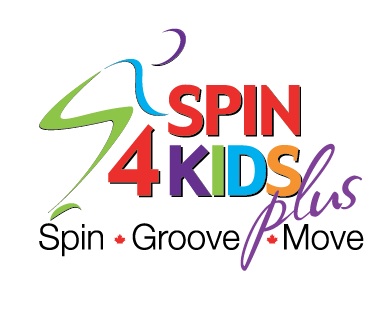 TEAM:________________________________________________________________________________________________TEAM CAPTAIN: ______________________________________________		CAPTAIN’S PHONE #: _________________________________________EVENT LEADER: _______________________________________________________________________________________PARTICIPANT NAMECONTACT #AMOUNT RAISED IN CASH/CHEQUESAMOUNT RAISED ONLINEPLEDGE FORM COLLECTED (Y/N)ACTIVITY TAKING PART IN (if applicable)